ANNO DI SAN GIUSEPPE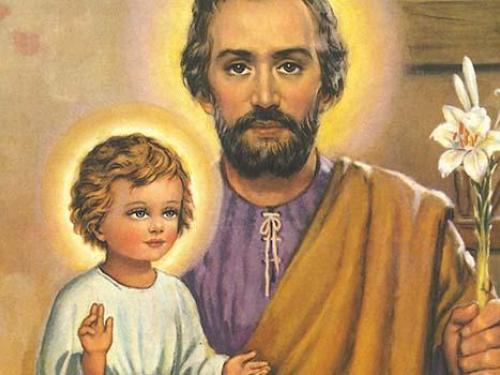 Il Santo Padre Francesco, in occasione del 150° anniversario della proclamazione di San Giuseppe quale Patrono della Chiesa universale, ha scritto una lettera apostolica sulla figura di questo grande Santo ed ha stabilito che il 2021 sarà l'anno dedicato a lui. A tal fine la Penitenzieria Apostolica ha emanato un decreto nel quale si illustrano le indulgenze legate alle varie celebrazioni liturgiche, preghiere ed azioni che in quest'anno si faranno in onore di San Giuseppe.LETTERA APOSTOLICA PATRIS CORDE"Lo scopo di questa Lettera Apostolica è quello di accrescere l’amore verso questo grande Santo, per essere spinti a implorare la sua intercessione e per imitare le sue virtù e il suo slancio."http://www.vatican.va/content/francesco/it/apost_letters/documents/papa-francesco-lettera-ap_20201208_patris-corde.htmlDECRETO DELLA PENITENZIERIA APOSTOLICAhttp://www.vatican.va/roman_curia/tribunals/apost_penit/documents/rc_trib_appen_pro_20201208_decreto-indulgenze-sangiuseppe_it.html